Réalisation d’un projet linéaire dans Mensura Genius V9Chargement du MNTDessin de l'axe du profil en longTracé de l’’axe du profil en longVérification du tracéCréation du profil en long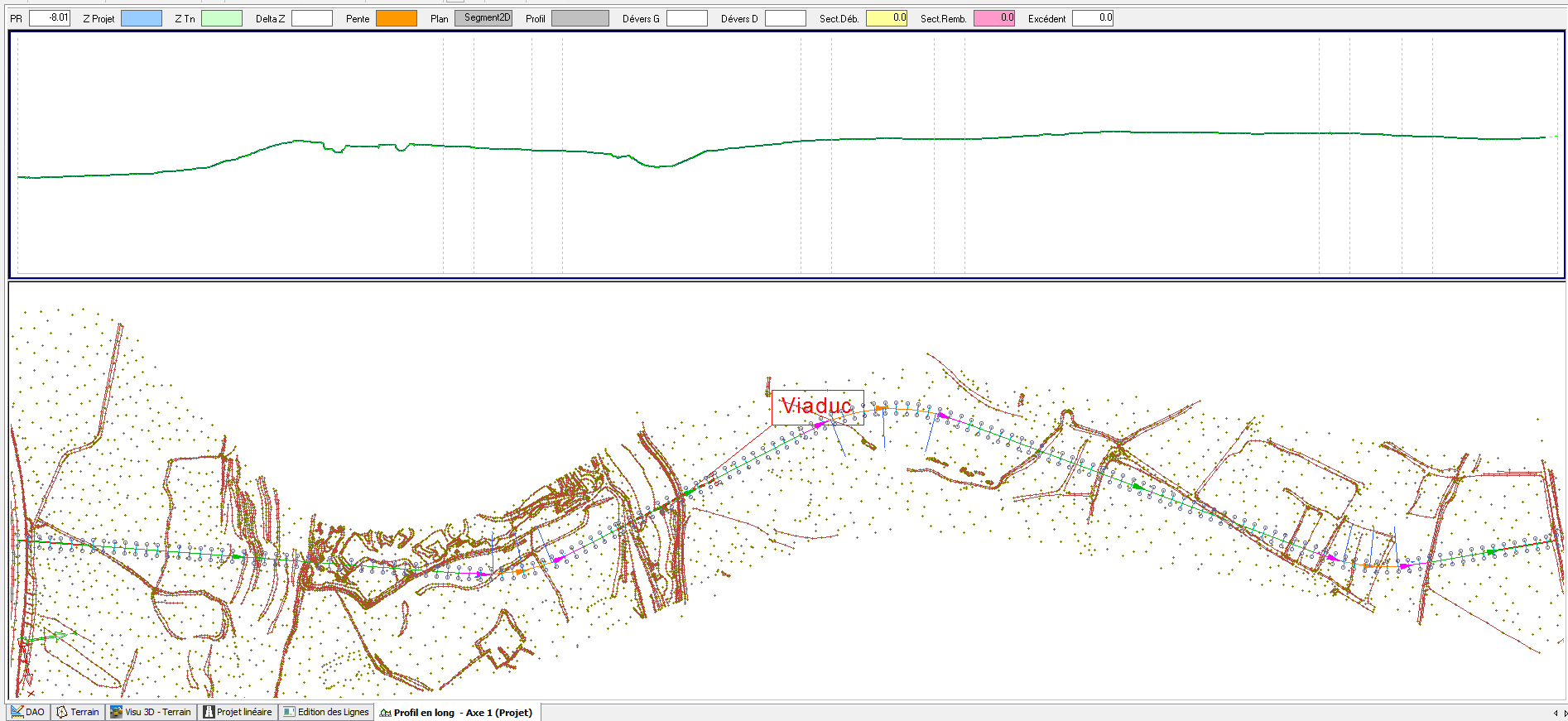 Le profil en long s’affiche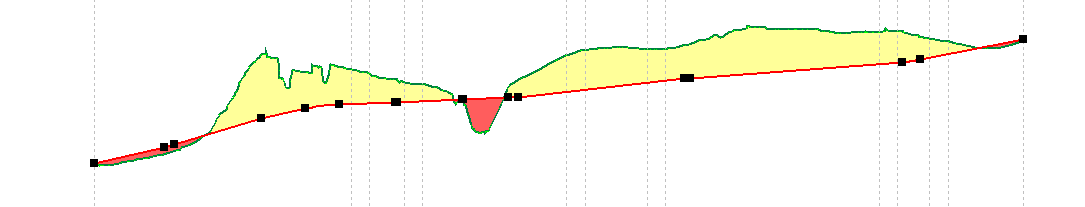 Contrôle des pentes: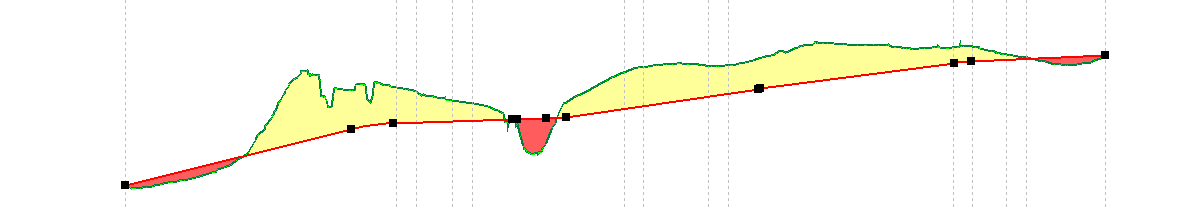 Tracer le profil sur l’ensemble du projet.Remarque : Il est difficile d’obtenir dès le première essai un profil en long correct. Il ne faut pas hésiter à dessiner des lignes de repère pour aider à la correction du profil.Vérification des règles de conceptionRevenir dans la vue en plan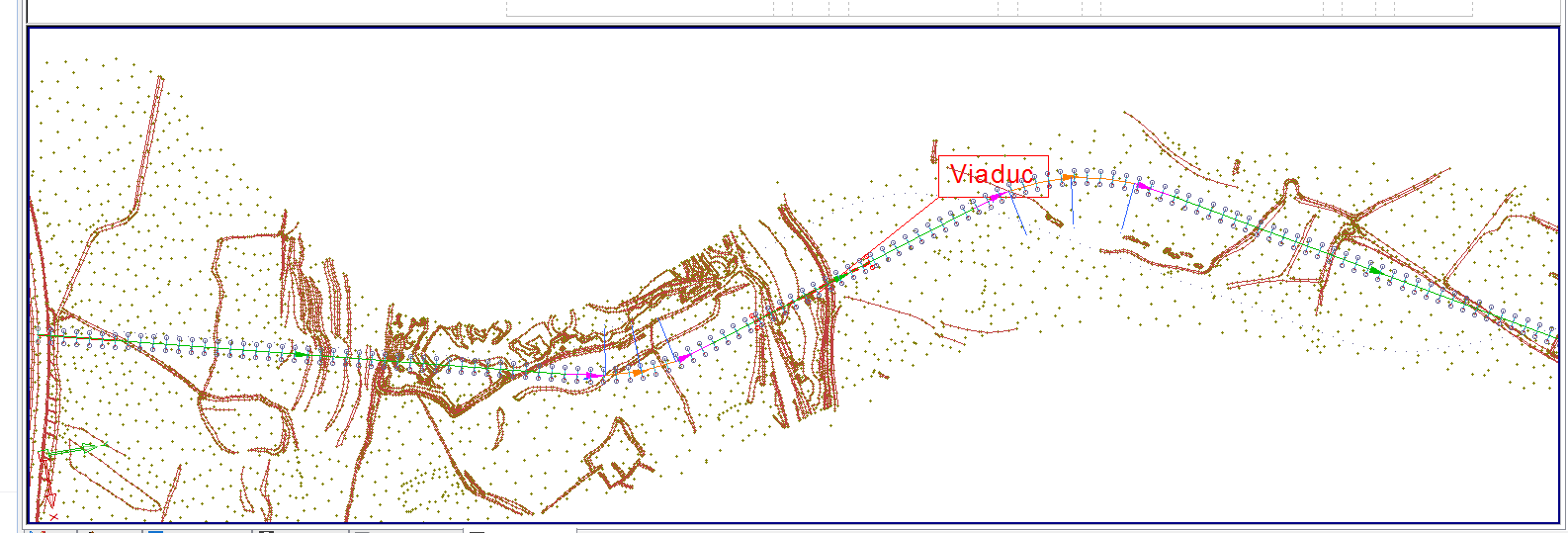 Chargement des  profils en travers typeVisualisation du tracé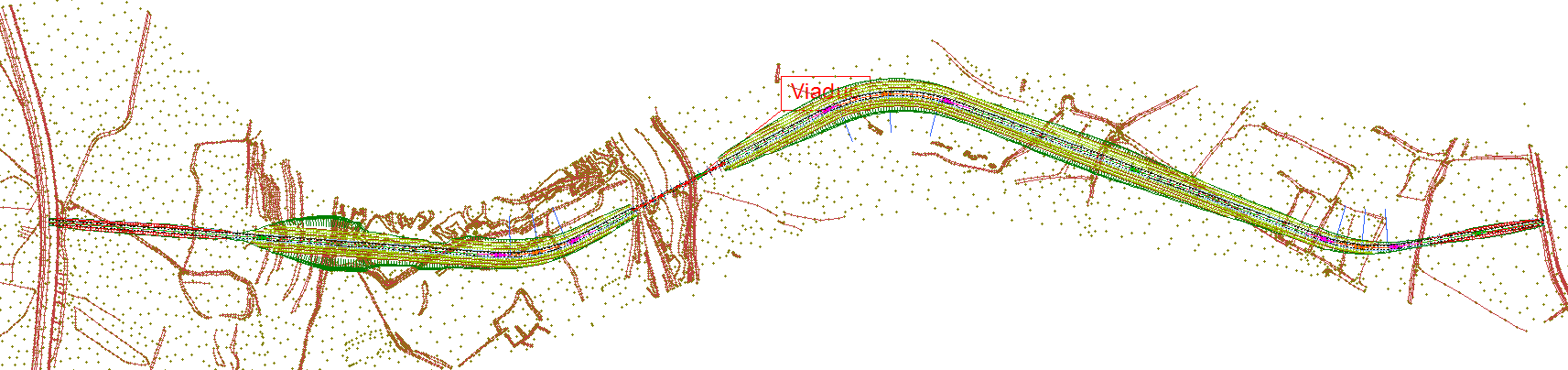 Les talus s’affichentCréation d’une plate forme Ouvrage d’artDans le module rendu, on voit que la plate forme est définie en ouvrage d’art.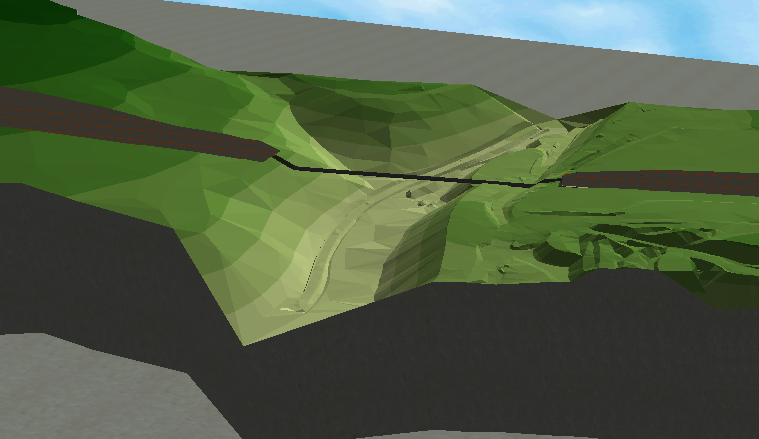 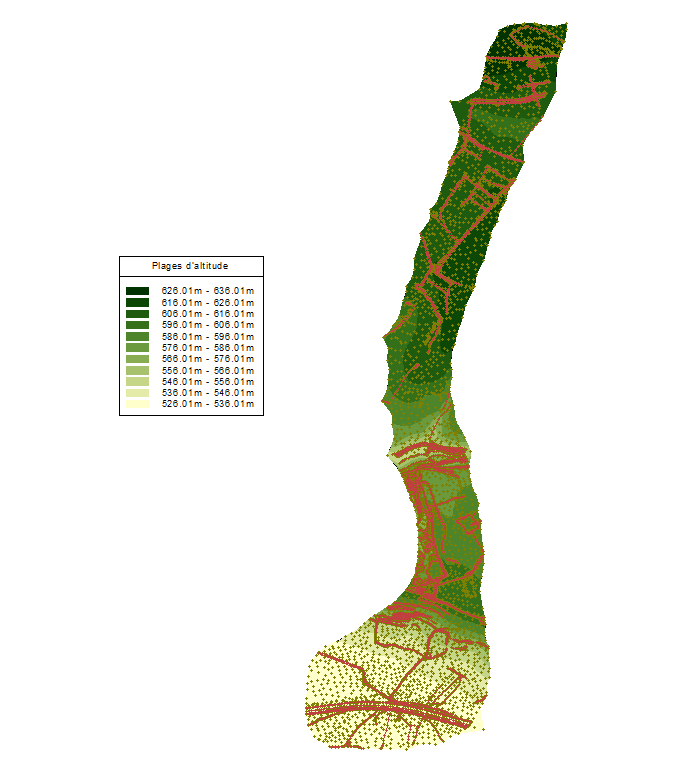 Ouvrir le fichier : liaison rocade RD 988 MNTLe MNT s’affiche avec les plages d’altitude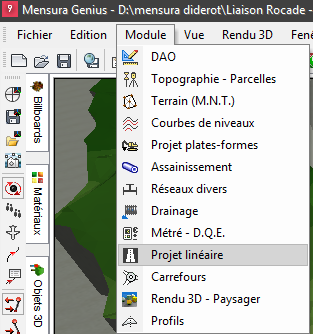 Dans l’onglet Module, sélectionner Projet linéaire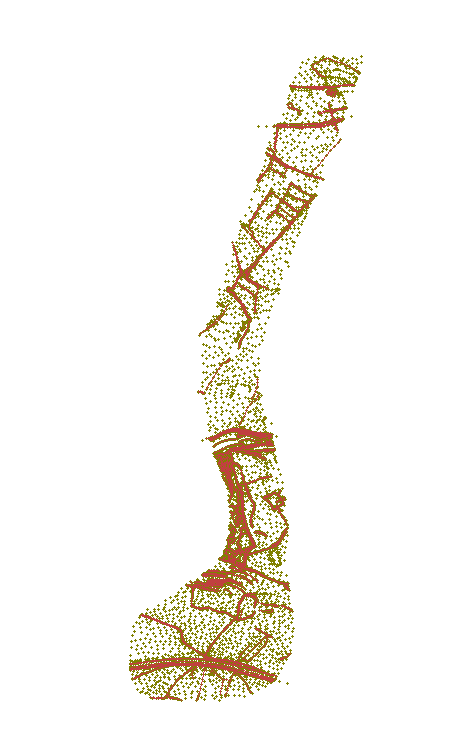 Le module Projet linéaire s’affiche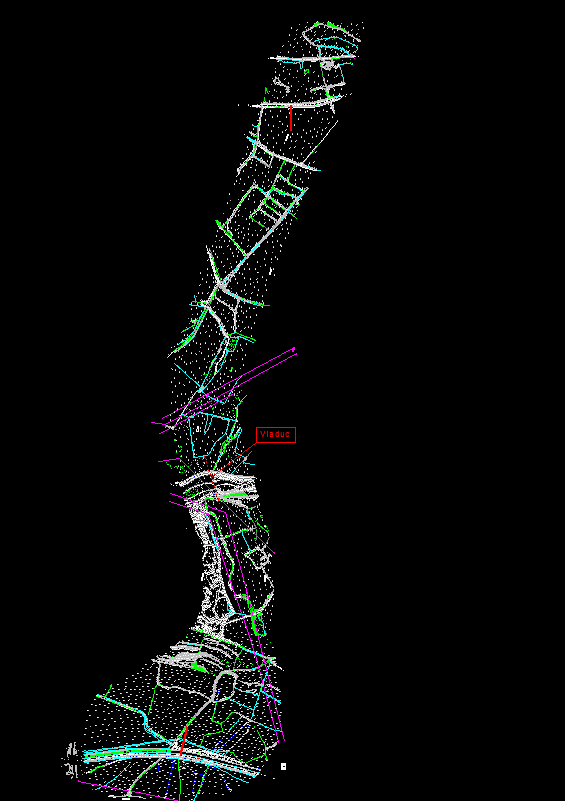 Ouvrir le module DAOSélectionner un élément de référence puis clic droit, et Envoyer calque vers module.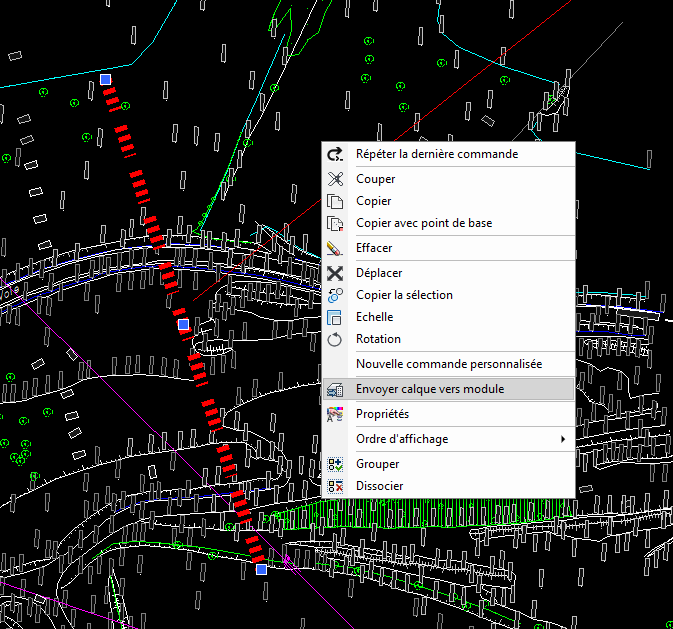 La fenêtre Envoyer calque vers module s’affichecochet Projet linéairepuis OK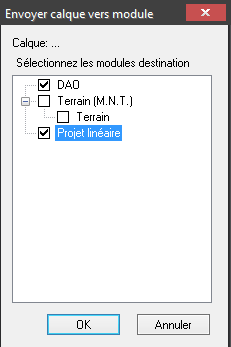 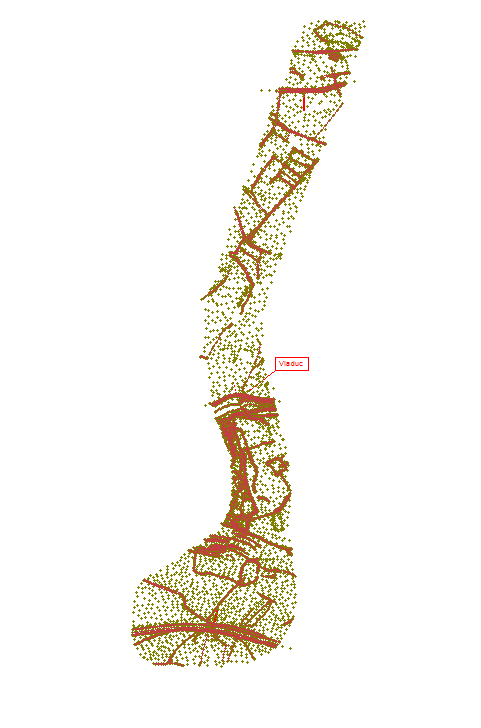 Les éléments s’affichent dans le module Projet linéaire.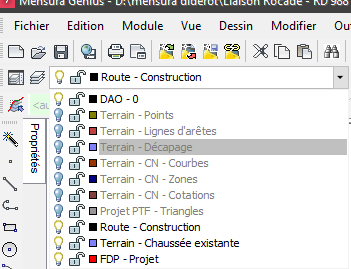 Pour simplifier la lectureDésactiver les calques superflusConserver les calques : DAO – 0Route – ConstructionTerrain – Chaussée existanteFDP - Projet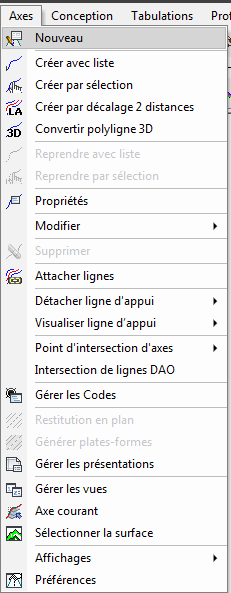 Dans l’onglet Axes, sélectionner NouveauLa fenêtre Propriétés de l’axe s’affiche.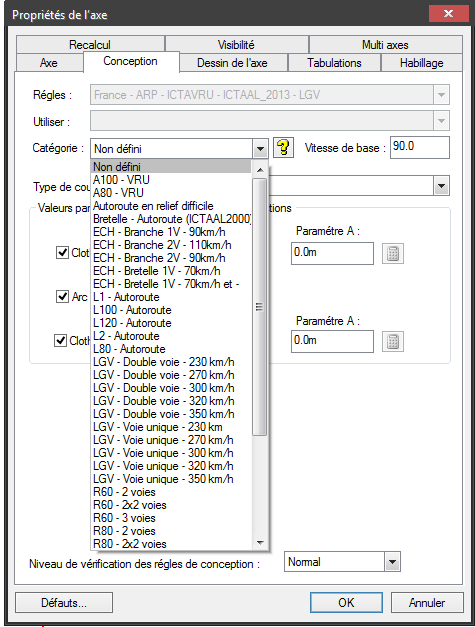 Dans l’onglet Axe, vérifier que la méthode utilisée est la méthode de GULDEN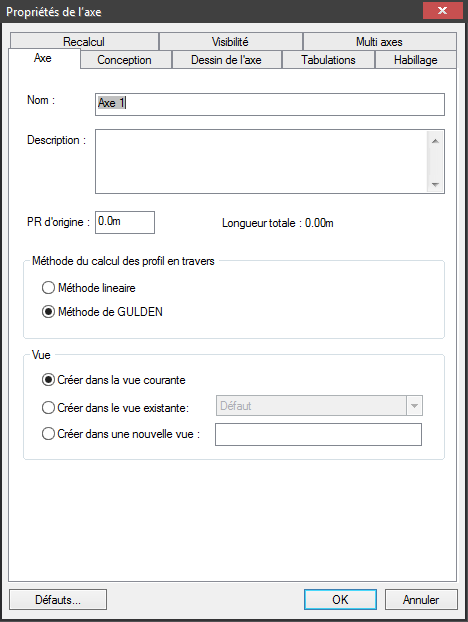 Dans l’onglet ConceptionChoisir R80 – 2 voies comme Catégorie de route dans le menu déroulant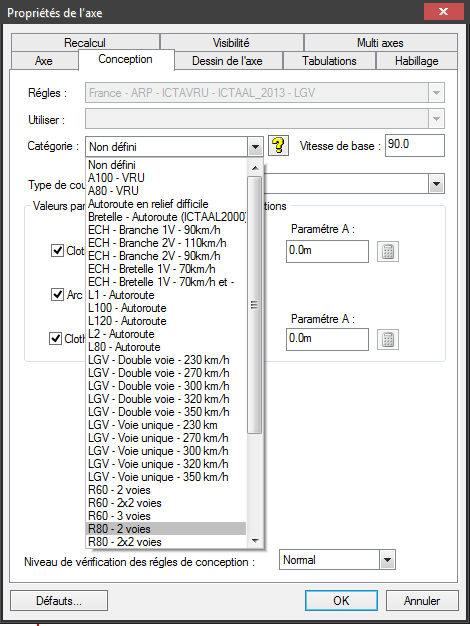 Choisir pour Type de courbe de transition : ClothoïdeLes valeurs par défaut correspondent à une R80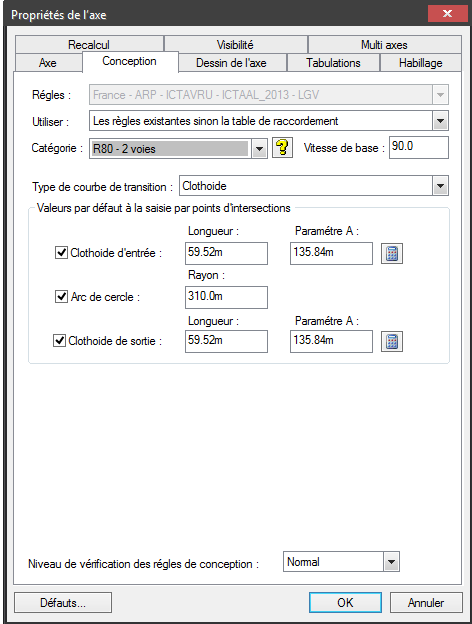 Dans l’onglet Tabulations, cocher Positionner des tabulations automatiquement tous les : 20,0 m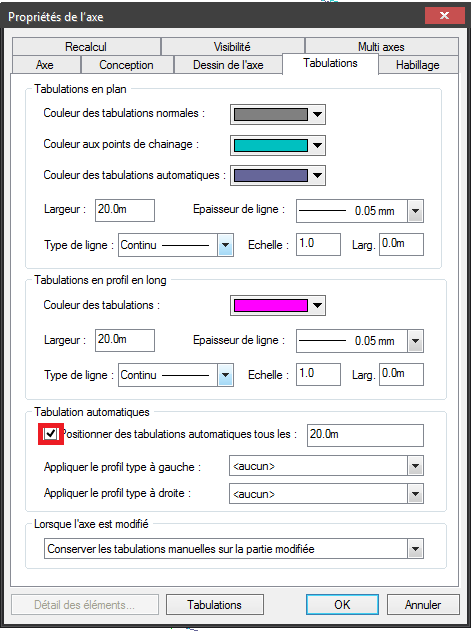 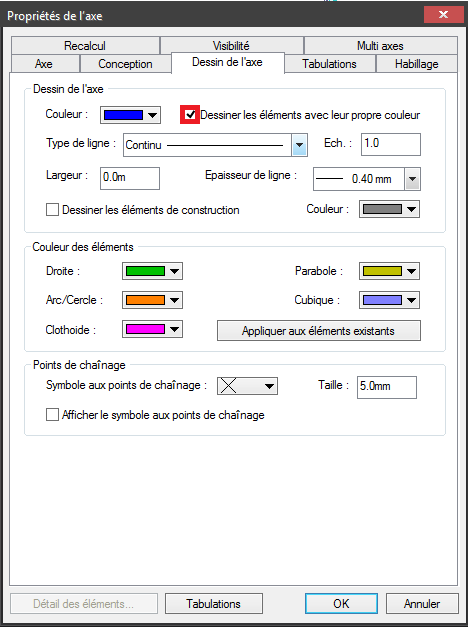 Dans l’onglet Dessin de l’axe, vérifier que Dessiner les éléments avec leur propre couleur est coché et afficher le symbole aux points de chaînage.Puis OK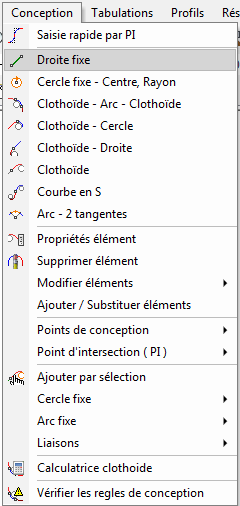 Dans l’onglet Conception sélectionner Droite fixe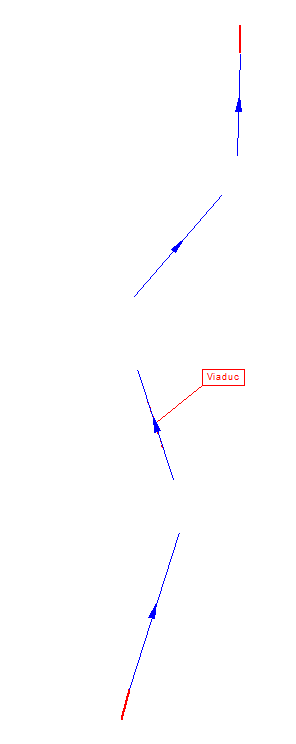 Dessiner les droites de façon à passer par les différents éléments de référence.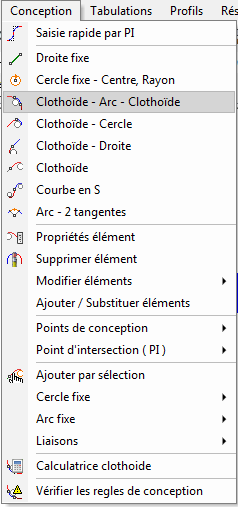 Dans l’onglet conception sélectionner Clothoïde – Arc – ClothoïdeRemarque : Cette action peut être réalisée depuis la ligne Liaisons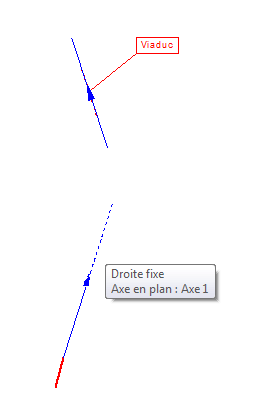 Sélectionner la partie haute de la 1er droite, puis la partie basse de la seconde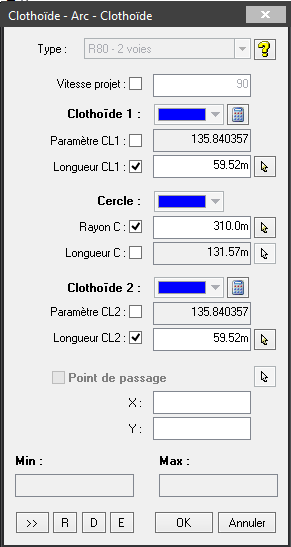 La fenêtre Clothoïde – Arc – Clothoïde permet de vérifier les paramètres du raccordement.Sélectionner OK.Faire de même pour les autres droites.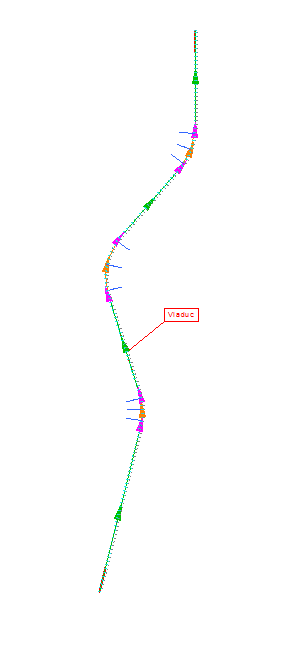 L’axe du profil en long est dessiné.Remarque :Les différents éléments, droites , cercles , clothoïdes s’affichent en couleur.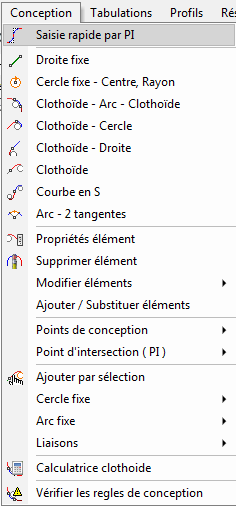 Remarque : Nous pouvons réaliser l'axe directement avec Saisie rapide par PI puisque nous avons défini dans la création de l’axe le raccordement par clothoïde.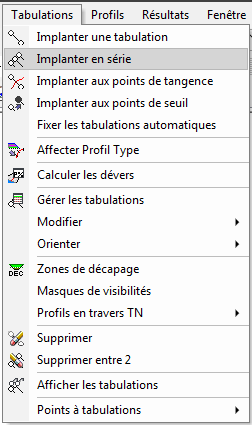 Remarque : Si les tabulations n’ont pas étaient définies de façon automatique, on peut les créer à l’aide de l’onglet tabulation Implanter en série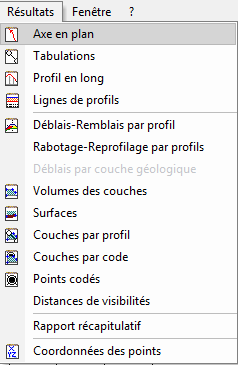 Dans l’onglet Résultat, vérifier que la longueur de la route correspond à la valeur de la dernière tabulation.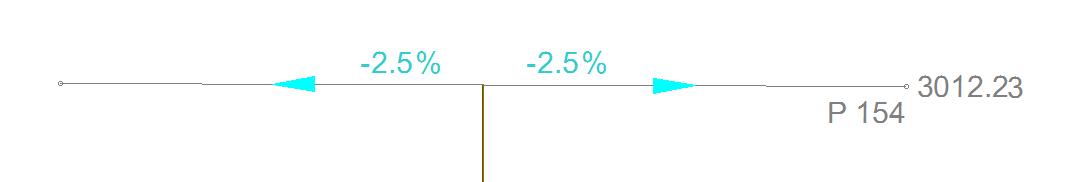 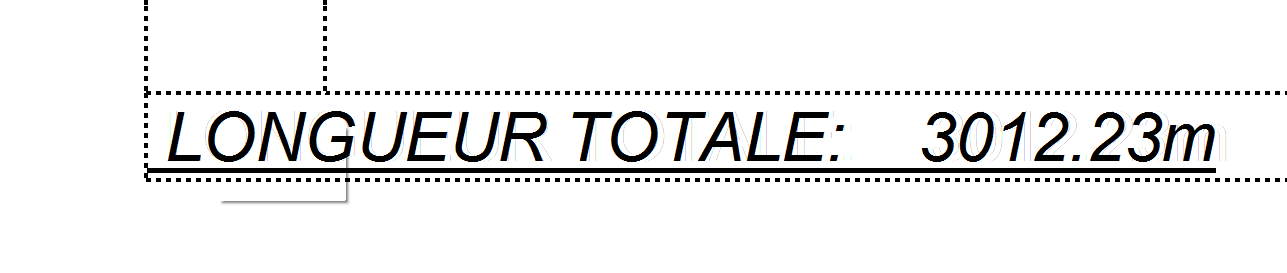 La valeur distance indiquée sur le dernier profil doit correspondre à la longueur totale indiquée dans le tableau résultats.Remarque : Pour insérer la feuille de résultat dans le projet linéaire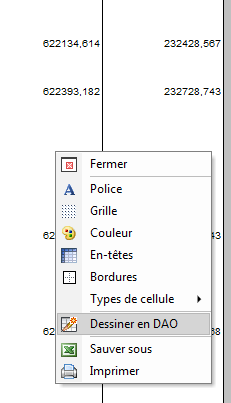 Clic droit dans Edition des lignes puis Dessiner en DAOVous pouvez insérer le tableau dans le module Projet linéaire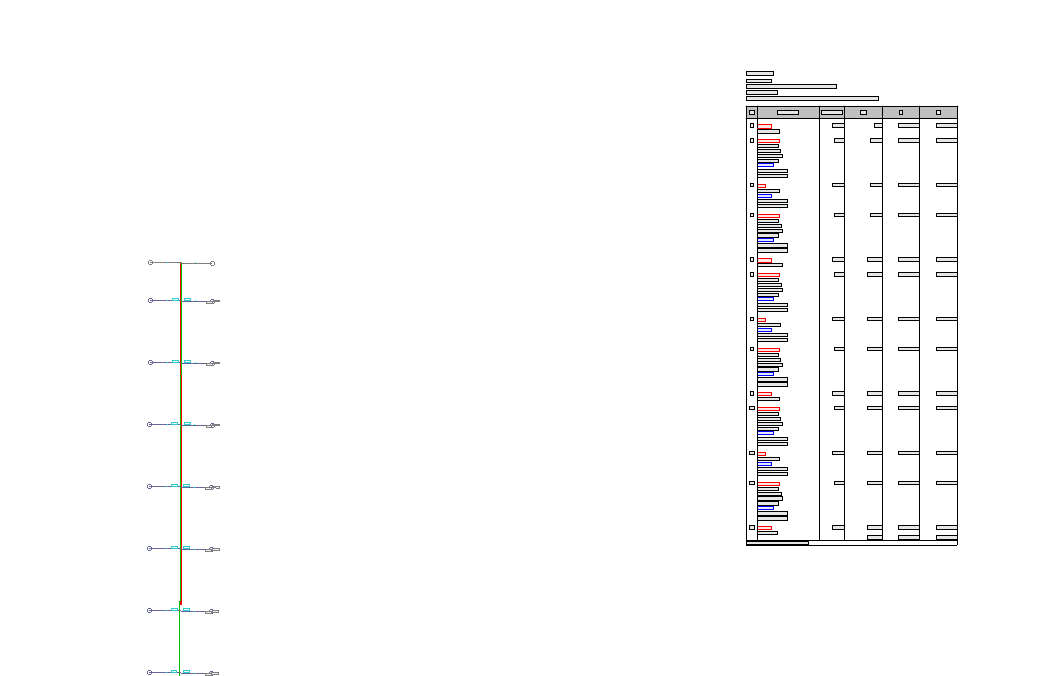 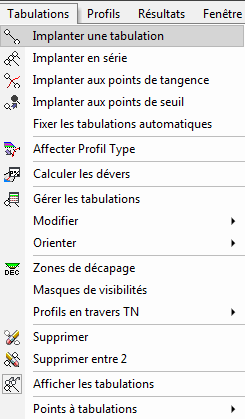 Dans l’onglet Tabulation, sélectionner Implanter une tabulation Sélectionner l’extrémité du viaduc.Recommencer l’opération pour l’autre extrémité.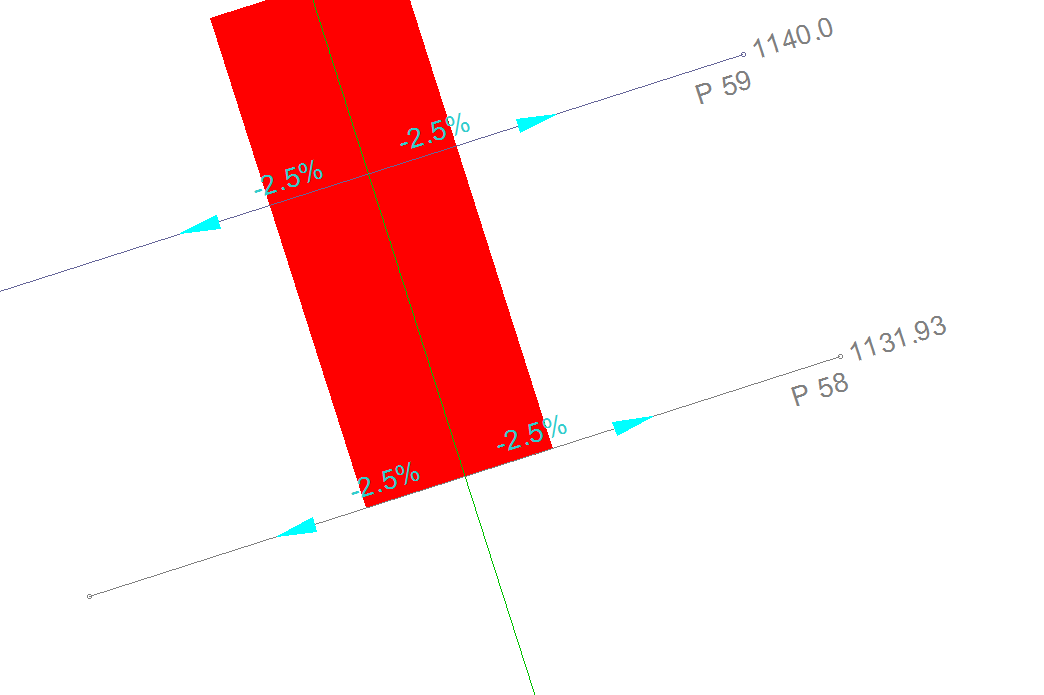 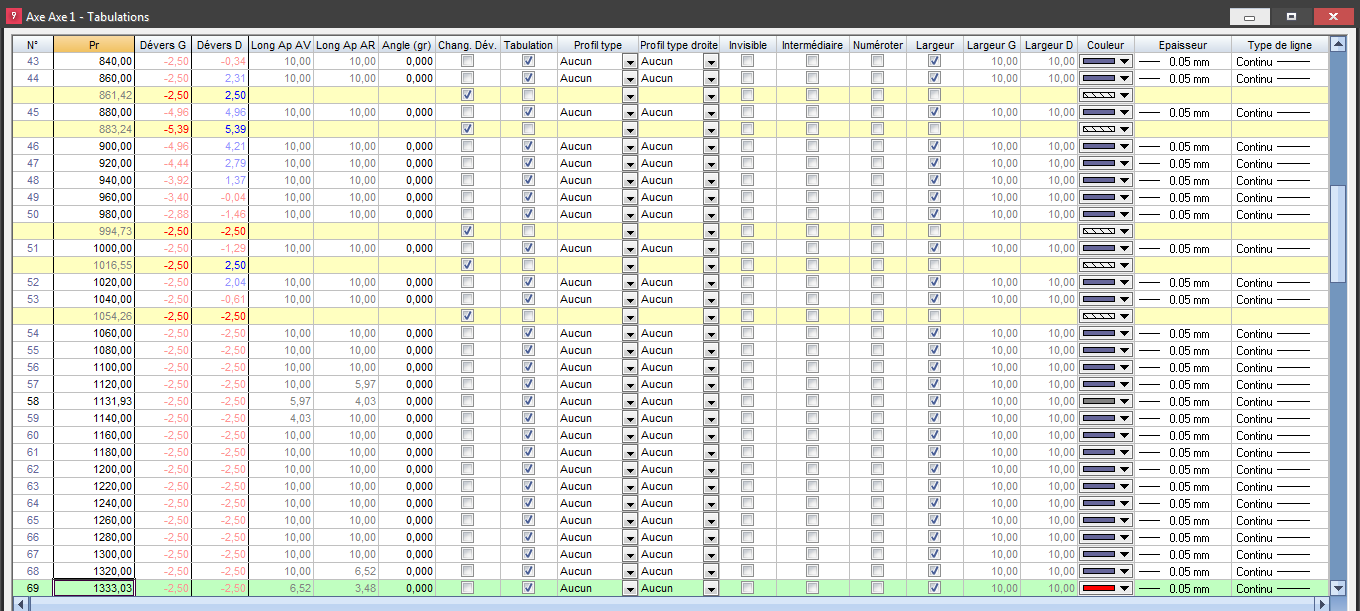 Double clic sur la tabulation d’extrémité du viaduc,Le tableau des tabulations de l’axe 1 s’affiche, mettre la tabulation en rouge dans la colonne couleur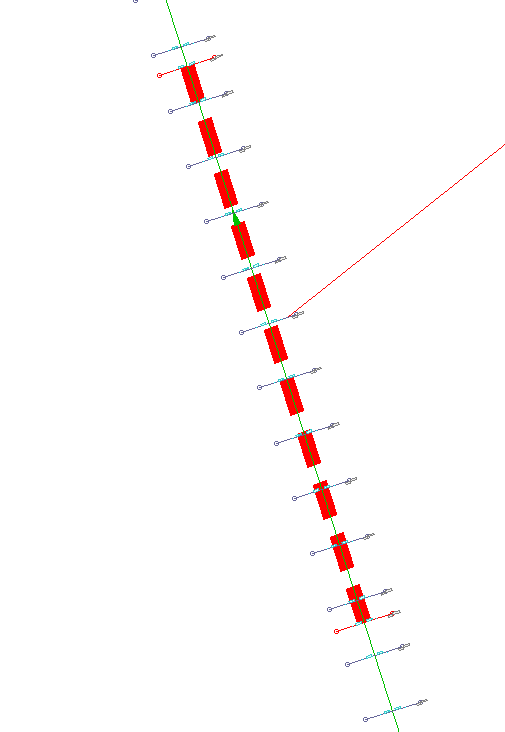 Les tabulations de l’extrémité du viaduc s’affichent en rouge.Dans le module Projet linéaire, orientation de la vue en longClic droit sur l’icone SCG puis aligner avec l’objetSélectionner le début et la fin de l’axe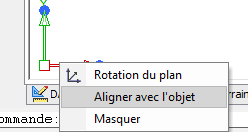 Le tracé est orienté horizontalement par rapport à l’axe.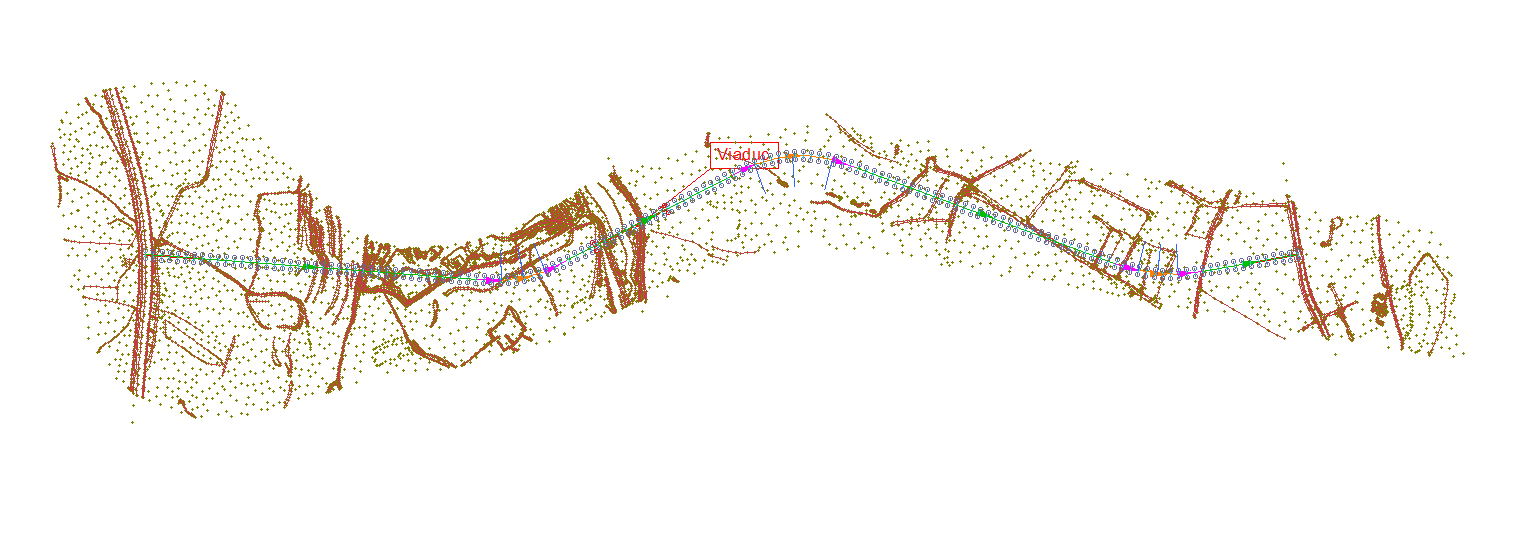 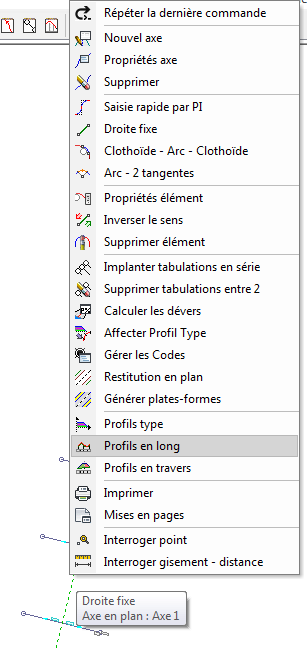 Sélectionner l’axe, puis clic droit puis profil en longueur.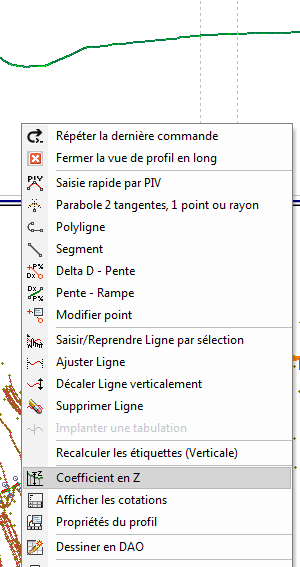 clic droit dans le profil en longueurPuis coefficient en ZEntrer 5 pour le coefficientLa lisibilité du profil est améliorée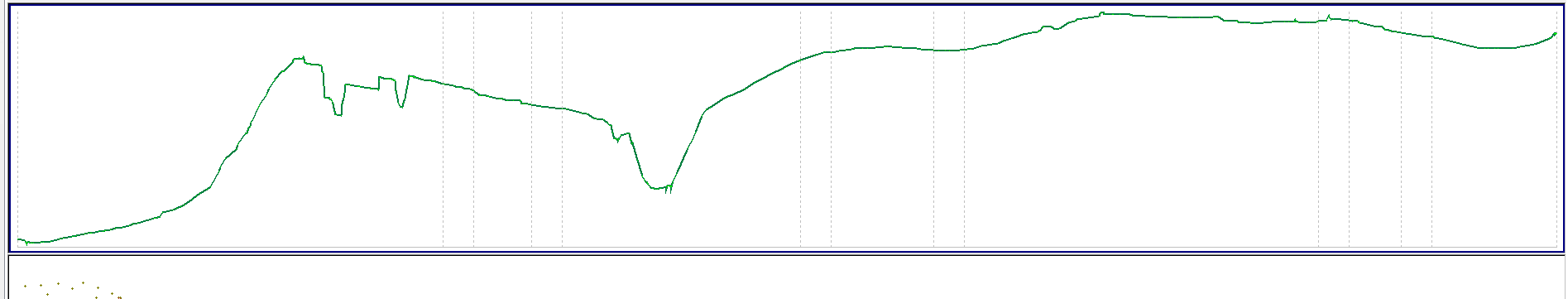 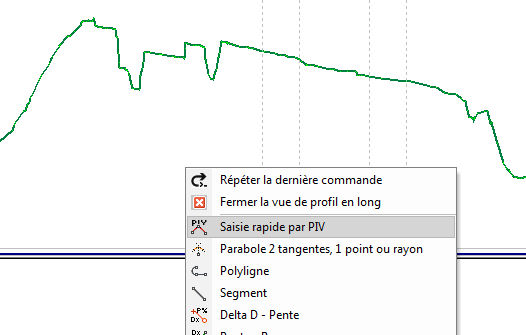 Clic droit dans le profil en long puis Saisie rapide par PIVSélectionner le début de l’axe et construire son profil jusqu’au bout.Sur une R80 la pente maxi préconisée est de 6 %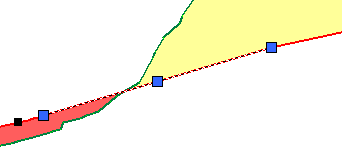 Sélectionner une rampe, et contrôlé dans propriété que la pente est inférieure à 6 % sinon, corrigé la.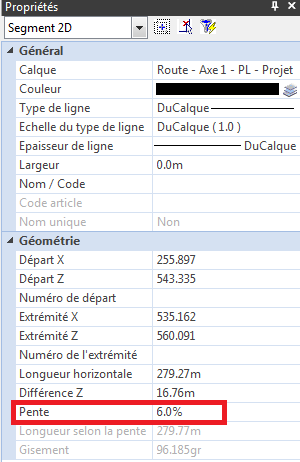 Dans l’onglet Conception, sélectionner Vérifier les règles de conceptionLa fenêtre Niveau de vérification s’afficheSélectionner Ok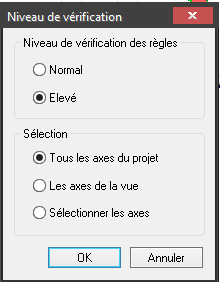 Le succès ou les erreurs s’affichent, corriger les éventuelles erreurs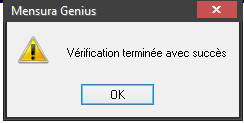 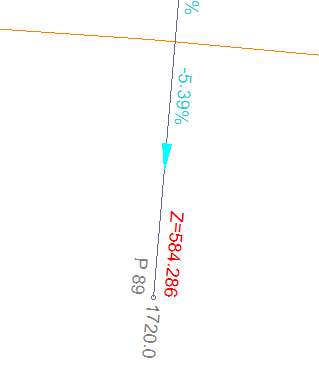 Si le profil est correct, les z s’affiche sur les tabulations ;Comme pour la vue en  plan, vérifier que la dernière tablature correspond à la longueur totale du tracé.Clic droit, puis sélectionner Profils type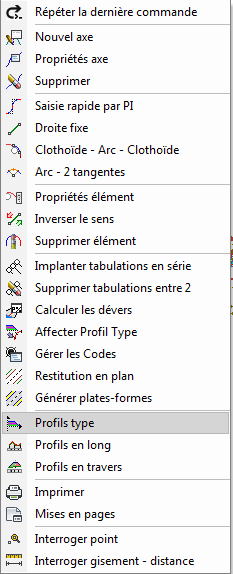 Dans le module Projet Linéaire, clic droit puis Profil typeDans projet Linéaire ouvrir le profil type, Sélectionner Viaduc puis Copierpuis OK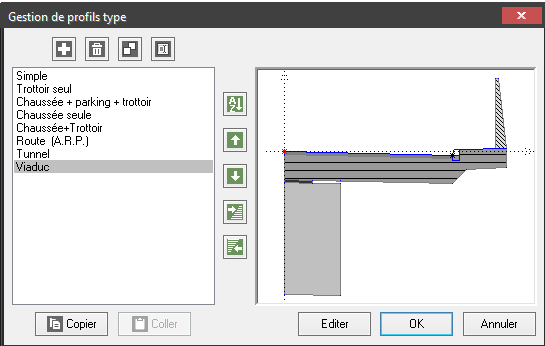 Revenir dans le projet puis dans la fenêtre gestion de profils type sélectionner CollerLe profil type viaduc est collé 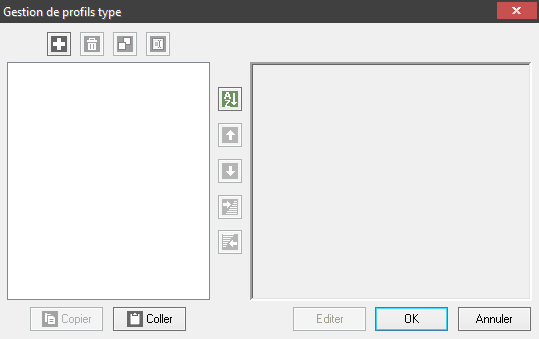 Clic droit dans le dessin en planSélectionner Affecter Profil Type.Sélectionner la tabulation en début de viaduc, puis celle de finpuis sélectionner puis viaduc.Vérifier cotés d’implantation les deux cotes puis OK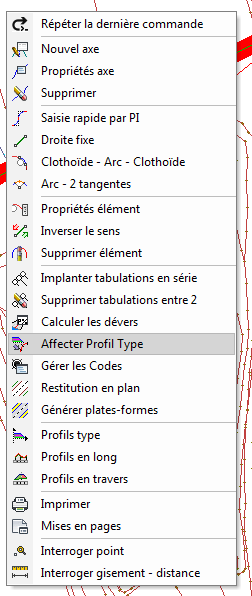 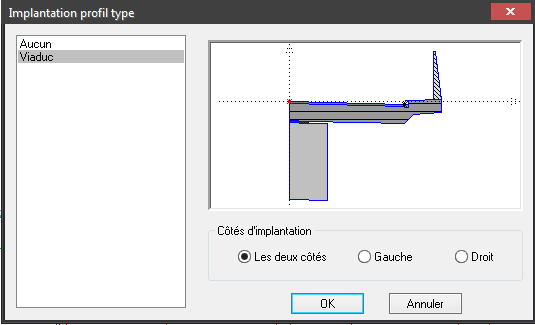 La fenêtre Implantation profil type s’afficheSélectionner le profil Viaduc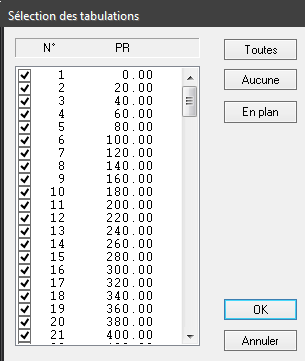 La fenêtre sélection des tabulations s’affiche.Elle indique les profils en travers qui seront visibles.Sélectionner OkOn visualise au niveau des profils 60 le viaduc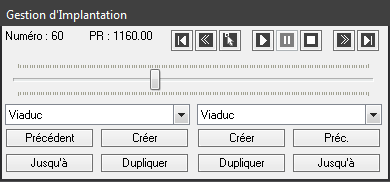 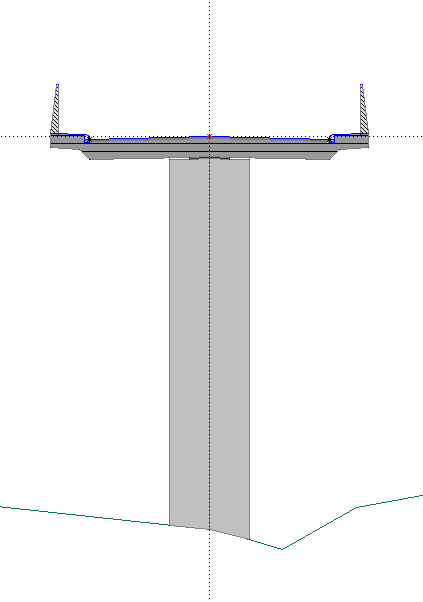 Ouvrir une nouvelle affaire et sélectionner Profils type routiers – FR 2016.mstDe la même façon affecter P type sur les autres tabulations.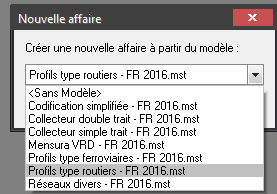 Clic droit, puis sélectionner Restitution en planAppuyer sur Shift puis sélectionner une tabulation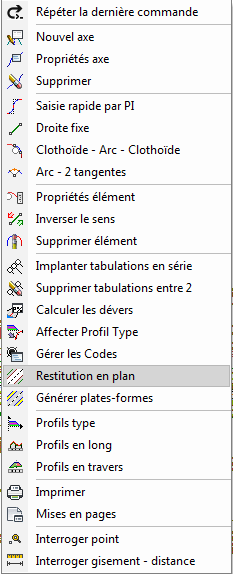 La fenêtre Paramètre du calcul de la restitution s’afficheSélectionner Calculer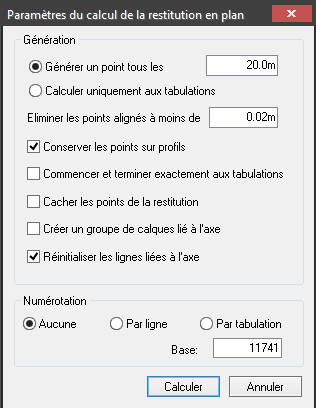 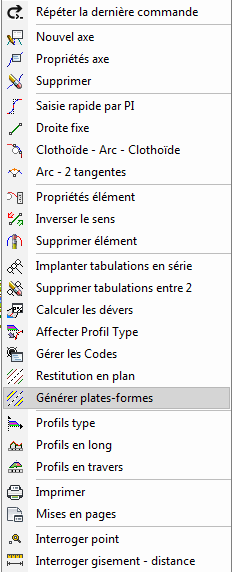 clic droit, sélectionner Générer plates-formesLa fenêtre restitution surfacique du projet s’affiche.Cocher Modifier une surface existante et sélectionner Projet PTF dans le menu déroulantpuis OKAppuyer sur shift et sélectionner les tabulations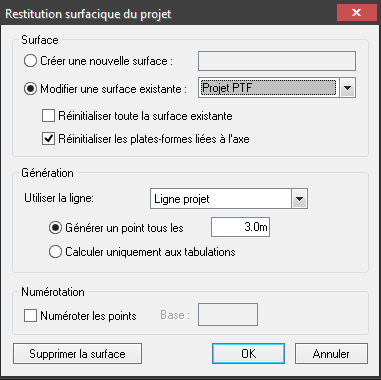 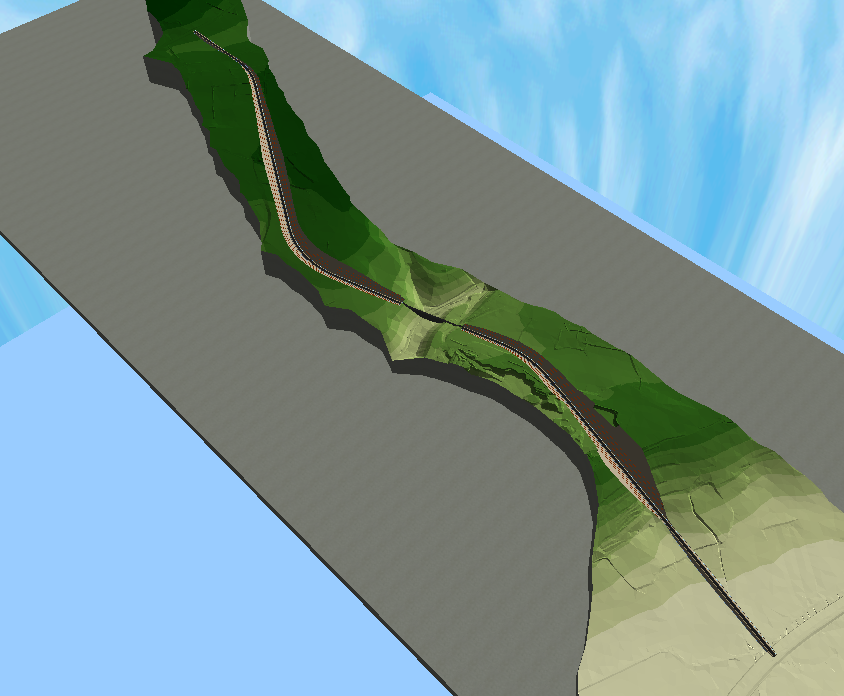 Dans le module Rendu 3D visualiser le tracé.Si le profil ne s’affiche pas, sélectionner PFT dans l’onglet Rendu , puis gérer les phases.On remarque que l’ouvrage d’art n’est pas dessiné.Revenir dans l’onglet projet linéaire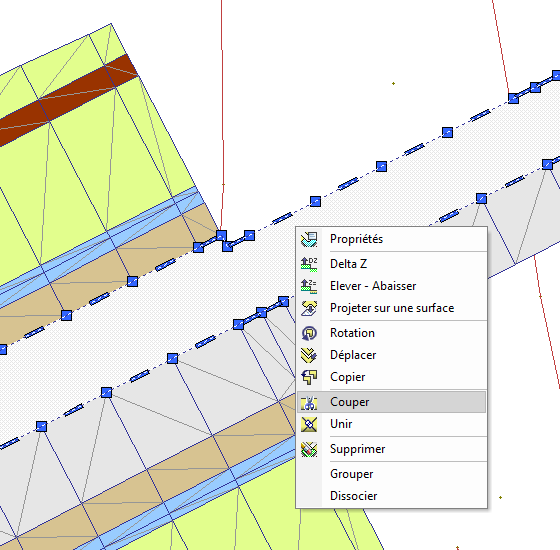 Sélectionner la plate forme, puis clic droit puis couper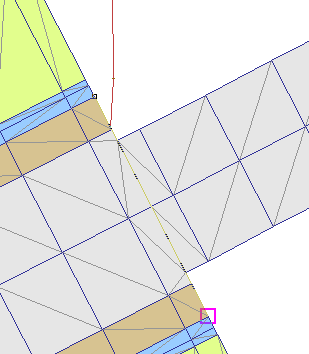 Sélectionner 2 points à l’extérieur de la plate formeFaire de même à l’autre extrémité de la plate forme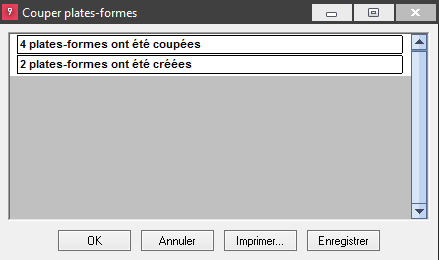 Sélectionner la plate forme, clic droit propriété puis en bas de la fenêtre propriété, sélectionner oui pour ouvrage d’art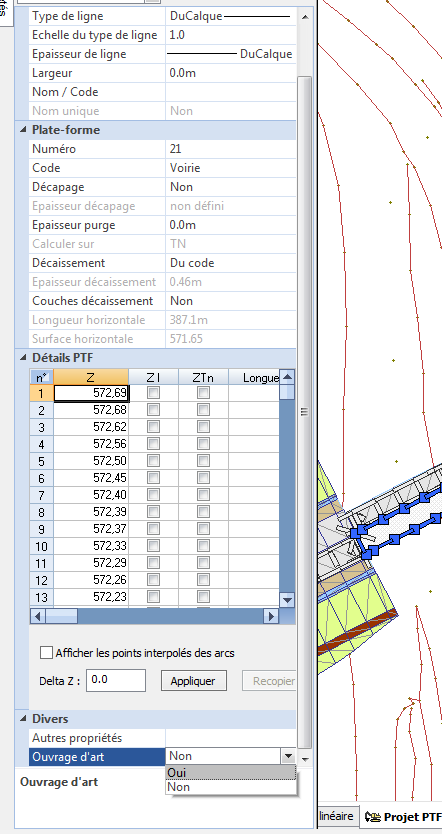 